Коммерческое предложениеООО «Автодор Комплект» предлагает свои услуги по приему нефтесодержащих отходов  и пневматических автомобильных шин отработанных с дальнейшей их утилизацией по адресу: г. Сыктывкар, Ухтинское шоссе 35/15.ООО «Автодор Комплект» получена лицензия на осуществление деятельности по сбору, транспортированию, обработке, утилизации, обезвреживанию и размещению отходов I-IV классов опасности № (11)-7973-СОУ от 10.07.2019 г.Предприятие осуществляет переработку (утилизацию) промышленных отходов методом термического разложения (низкотемпературного пиролиза до 600°С) на пиролизной установке    «Т-ПУ1». В процессе утилизации отходов получается товарная продукция в виде печного топлива с низким содержанием серы и технического углерода по техническим условиям (ТОПЛИВО ПЕЧНОЕ БЫТОВОЕ. Технические условия ТУ 19.20.27-001-85381469-2019 введены впервые).               Перечень отходов, предполагаемых к сбору, обработке, утилизации По вопросам сотрудничества обращаться по адресу: г. Сыктывкар, ул. 3-я Промышленная, 54.  Тел. (8212) 28-79-54Врио генерального директора  Смирнов Игорь Борисович.Тел. 8 912 867 99 66.  Е-mail: ismirnof@mail.ru                                Врио генерального директора                                  		                       И.Б. Смирнов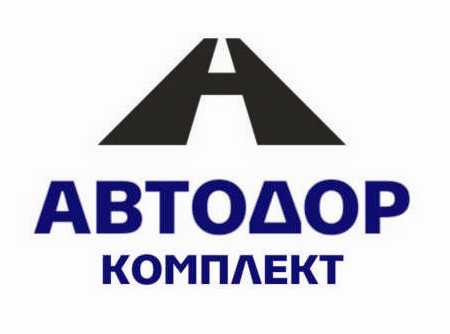 Общество с ограниченной ответственностью «Автодор Комплект»167983, г. Сыктывкар, ул. 3-я Промышленная, 54/2 Тел. (8212) 28-79-54avtodor-komplekt@mail.ruИНН 1101068751  КПП 110101001 ОГРН 1081101006557р/сч 40702810900700000594 в Сыктывкарском филиале «ТКБ» (ЗАО)в г. Сыктывкаре, к/сч 30101810800000000729, БИК 048702729№ п/пКод ФККОНаименование Класс опасностиЦена за кг./руб.(с учетом НДС)1.4 06 110 01 31 3Отходы минеральных масел моторных3 класс10-002.4 06 120 01 31 3Отходы минеральных масел гидравлических, не содержащих галогены3 класс10-003.4 06 130 01 31 3Отходы минеральных масел индустриальных3 класс10-004.4 06 140 01 31 3Отходы минеральных масел трансформаторных, не содержащих галогены3 класс10-005.4 06 150 01 31 3Отходы минеральных масел трансмиссионных3 класс10-006.4 06 166 01 31 3Отходы минеральных масел компрессорных3 класс10-007.4 06 180 01 31 3Отходы минеральных масел технологических3 класс10-008.4 06 350 01 31 3Всплывшие нефтепродукты из нефтеловушек и аналогичных сооружений     3 класс10-009.4 06 410 01 39 3Отходы смазок на основе нефтяных масел3 класс10-0010.4 13 100 01 31 3Отходы синтетических и полусинтетических масел моторных3 класс10-0011.9 11 200 02 39 3Шлам очистки емкостей и трубопроводов от нефти и нефтепродуктов3 класс10-0012.9 19 204 01 60 3Обтирочный материал, загрязненный нефтью или нефтепродуктами (содержание нефти или нефтепродуктов 15 % и более)3 класс40-0013.9 19 204 02 60 4Обтирочный материал, загрязненный нефтью или нефтепродуктами (содержание нефти или нефтепродуктов менее 15 %)4 класс40-0014.9 19 205 01 39 3Опилки и стружка древесные, загрязненные нефтью или нефтепродуктами (содержание нефти или нефтепродуктов 15 % и более)3 класс40-0015.9 19 205 02 39 4Опилки и стружка древесные, загрязненные нефтью или нефтепродуктами (содержание нефти или нефтепродуктов менее 15 %)4 класс40-0016.9 21 110 01 50 4Шины пневматические автомобильные отработанные4 класс12-0017.9 21 112 11 52 4Шины резиновые сплошные или полупневматические отработанные с металлическим кордом4 класс12-0018.9 21 120 01 50 4Камеры пневматических шин автомобильных отработанные4 класс12-0019.9 21 130 01 50 4Покрышки пневматических шин с тканевым кордом отработанные4 класс12-0020.9 21 130 02 50 4Покрышки пневматических шин с металлическим кордом отработанные4 класс12-0021.9 21 524 11 70 4Детали автомобильные из разнородных пластмасс в смеси, в том числе галогенсодержащих, утратившие потребительские свойства4 класс40-0022.9 21 524 13 70 4Детали автомобильные из разнородных пластмасс в смеси, в том числе галогенсодержащих, загрязненные нефтепродуктами (содержание нефтепродуктов менее 15 %)4 класс40-0023.9 21 302 01 52 3Фильтры очистки масла автотранспортных средств отработанные3 класс40-0024.9 31 100 01 39 3Грунт, загрязненный нефтью или нефтепродуктами (содержание нефти или нефтепродуктов 15 % и более)3 класс10-0025.9 31 100 03 39 4Грунт, загрязненный нефтью или нефтепродуктами (содержание нефти или нефтепродуктов менее 15 %)4 класс10-00